Številka: 711-11/2021-4Datum: 17. 3. 2022Občina KomenObčinski svetNa podlagi 30. člena Statuta Občine Komen (Ur.l. RS, št 80/09, 39/14, 39/16) vam v seznanitev posredujem:Predlog Sklepa o seznanitvi z Načrtom ustanovitve stavbne pravice na nepremičninah s parc. št. 152/107, 460/26, 460/27, 460/46, 460/47, 460/49 in 460/50 vse k.o. Brje, za obdobje 30 letObrazložitev:Priloženo vam posredujemo Načrt ustanovitve stavbne pravice na nepremičninah s parc. št. 152/107, 460/26, 460/27, 460/46, 460/47, 460/49 in 460/50 vse k.o. Brje, za obdobje 30 let.V skladu z 72. členom Zakona o stvarnem premoženju države in samoupravnih lokalnih skupnosti - ZSPDSLS-1 (Ur. l. RS, št. 11/18, 79/18) se lahko stavbna pravica sklene na podlagi javne dražbe, javnega zbiranja ponudb in neposredne pogodbe. Pred sklenitvijo pravnega posla o ustanovitvi stavbne pravice na nepremičnini samoupravne lokalne skupnosti pa mora upravljavec pripraviti načrt ustanovitve stavbne pravice, ki vsebuje:razloge za ustanovitev stavbne pravice in njenih prednosti glede na prodajo nepremičnine ter opredelitev javnega interesa,uporabnost stavbe, ki je sestavina stavbne pravice, po prenehanju pogodbenega razmerja za lastnika zemljišča ali odločitev, da je imetnik stavbne pravice po prenehanju pogodbenega razmerja zemljišče dolžan vzpostaviti v prvotno stanje, inekonomsko upravičenost, ki temelji na višini nadomestila, ki ga bo upravljavec prejel v času trajanja stavbne pravice, na dolžini obdobja, za katero se ustanavlja stavbna pravica, in na načrtu zagotovitve finančnih sredstev za plačilo nadomestila, ki ga bo država ali samoupravna lokalna skupnost plačala imetniku stavbne pravice po prenehanju pogodbenega razmerja.Načrt ustanovitve stavbne pravice na predmetnih nepremičninah vam posredujem v seznanitev.Pripravila:mag. Katja Muličmag. Erik ModicžupanPriloga:Načrt ustanovitve stavbne praviceŠtevilka:Datum:Na podlagi 16. člena Statuta Občine Komen (Uradni list RS, št. 80/09, 39/14, 39/16) je občinski svet Občine Komen na svoji ____. redni seji dne _____ sprejel naslednjiS K L E P1.Občinski svet Občine Komen se je seznanil z Načrtom ustanovitve stavbne pravice na nepremičninah s parc. št. 152/107, 460/26, 460/27, 460/46, 460/47, 460/49 in 460/50 vse k.o. Brje, za obdobje 30 let.2.Ta sklep velja takoj.mag. Erik Modicžupan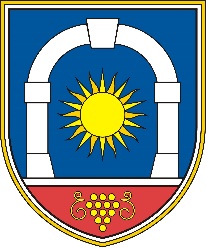 Občina KomenObčinski svetKomen 866223 Komen